Mesto Žiar nad Hronom,MŠK Žiar nad Hronom, spol. s .r.o. – PLAVECKÝ KLUBMestský plavecký klub DELFÍN                                                                                                                                                                                                    usporiadajú 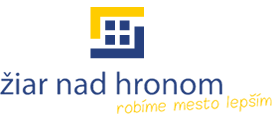 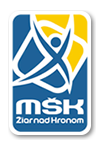 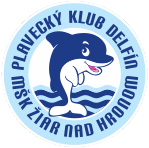 VIANOČNÉ PLAVECKÉ PRETEKYXVIII. ROČNÍK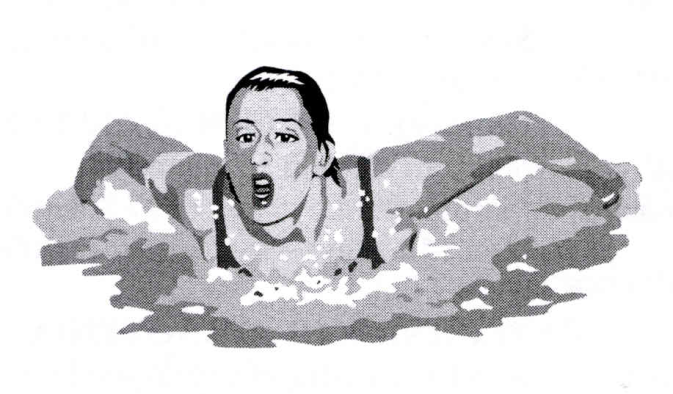 2018Mesto Žiar nad Hronom, MŠK Žiar nad Hronom, spol. s  r.o.,  Plavecký klub Delfín Žiar nad HronomR O Z P I SVianočných plaveckých pretekovXVIII. ročníkVŠEOBECNÉ USTANOVENIA1. Usporiadateľ:		MŠK Žiar nad Hronom – PLAVECKÝ KLUB		Mestský plavecký klub – Delfín Žiar nad Hronom2. Termín :		15.12.2018 -  sobota3. Miesto :		krytá plaváreň Žiar nad Hronom4. Prihlášky :		Posielajú pozvané oddiely a kluby prednostne v súbore LENEX, alebo na predpísanom tlačive (musí obsahovať meno, priezvisko, ročník, oddiel, č. disciplíny, disciplínu a prihlasovaný čas) E-mailom na adresu  -  kanmika@gmail.com,  v PDF kópii na -  johnyfikus@gmail.com			termín uzavretia prihlášok - 11.12.2018 o 20.00 hod. Zverejnenie                                              prijatých pretekárov najneskôr 13.12.20185.Odhlášky               sa prijímajú do 14.12.2018 do 20.00 hod. Po tomto termíne nebudú                                  odhlášky akceptované.6. Štartovné :		2,50 € za pretekára/štart . Uhrádza sa v hotovosti pri prezentácii                                  pretekárov v kancelárii PK MŠK.                      7. Čas :		prezentácia a prijatie odhlášok od 8,00 do 8,30		rozplávanie 	od 8,10 do 8,30 chlapci				od 8,30 do 8,50 dievčatá		začiatok pretekov o 9,00 hod.8. Informácie :		PaedDr. Bartková Martina tel. 0907 048 518TECHNICKÉ USTANOVENIA8. Predpis :		Súťaž bude prebiehať podľa platných pravidiel plávania a podľa tohto rozpisu.  9. Štartujú :		všetci prijatí pretekári a pretekárky v kategóriách:                                 A - žiaci (r.2004-05) , žiačky (r.2005-06) / neobmedzene                                 B - žiaci (r.2006-07) , žiačky (r.2007-08) / 4 štarty za poldeň                                 N1 - žiaci (r.2008) , žiačky (r.2009) / 3 štarty za poldeň                                 N2 - žiaci (r.2009 a mladší ) , žiačky (r.2010 a mladší) / 2 štarty za poldeň10. Podmienka účasti:	Súťaže sa môžu zúčastniť len pretekári registrovaní v SPF .11. Systém súťaže : 	Všetky disciplíny sa plávajú na čas ako finálový pretek. Do jednotlivých pretekov budú pretekári zaradení podľa vekových kategórií.12. Bazén :		25 m krytý bazén – 5 dráh. 13. Ceny :		Prví traja pretekári v každej disciplíne dostanú medailu a diplom .		14. Hodnotenie :		Vyhodnocovaní budú zvlášť chlapci a zvlášť dievčatá po kategóriách. 15. Námietky :		môže podať každý vedúci družstva písomne hlavnému rozhodcovi najneskôr 15 minút po skončení pretekov.  16. Upozornenie :		Na preteky budú prijatí len pretekári z pozvaných klubov. Z tohto pravidla môže urobiť usporiadateľ výnimku pri menšom počte prihlásených ako 150. Prihlásené kluby štartujú na vlastné náklady. Vedúci družstiev zodpovedajú za dodržiavanie poriadku a správanie sa svojho družstva v objekte plavárne. Za neodložené veci usporiadateľ neručí. Pretekári štartujú na vlastnú zodpovednosť.		Z dôvodu obmedzeného počtu zámkov v pokladni plavárne, žiadame pretekárov, aby si podľa možnosti doniesli vlastné zámky na skrinky.17. Organizátor :		si vyhradzuje právo neotvoriť alebo neodmeniť disciplínu, na ktorú sa prihlási menej ako traja pretekári v disciplíne a hodnotenej kategórii.18. Rozpis disciplín : 	I. poldeň		1.	25 m		prsia			chlapci	N2				2.	25 m		prsia			dievčatá	N2 3.	50 m		prsia    		chlapci	A, B, N14.	50 m		prsia   		dievčatá	A, B, N15.	50 m		znak			chlapci	A, B, N1	6.	50 m		znak			dievčatá	A, B, N1				7.	25 m		znak			chlapci	N2				8.	25 m		znak			dievčatá	N2	9.	100 m		prsia			chlapci	A, B, N110.	100 m		prsia			dievčatá	A, B, N111.      200m            voľný spôsob            chlapci	A, B, N112.      200m            voľný spôsob            dievčatá	A, B, N1prestávka a vyhodnotenie I. PoldňaII. poldeň 			13.	50 m		motýlik		dievčatá	A,B,N1				14.	50 m		motýlik		chlapci	A,B,N1			15.	25 m		motýlik		dievčatá	N2	                      	16.	25 m		motýlik		chlapci	N217.	50 m		voľný spôsob		dievčatá	A, B, N118.	50 m		voľný spôsob		chlapci	A, B, N1 19.	25 m		voľný spôsob		dievčatá	N2				20.	25 m		voľný spôsob		chlapci	N2					21.	100 m		znak	            	dievčatá	A, B, N1					22.	100 m		znak		           chlapci	A, B, N1                                           23.      100m            polohové preteky      dievčatá	A, B, N1                                           24.      100m            polohové preteky      chlapci	A, B, N1vyhodnotenie II. Poldňa19. Usporiadateľ zabezpečí prítomnosť lekára.